April 2023 Activity Data For Harbourside Health Centre & St Davids Medical Centre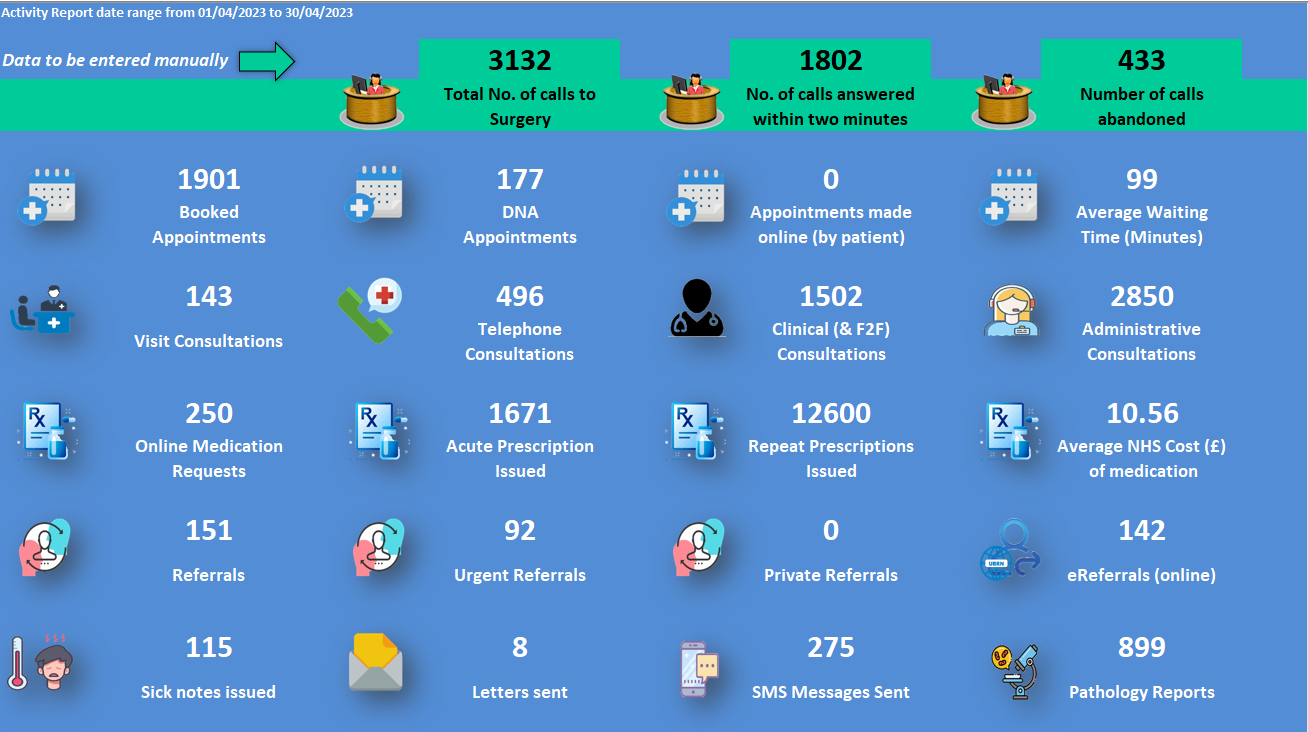 